Executive summaryWorking group updates:Agreed to create the WG on Clinical Evaluation, subject to the clarification of its terms of reference and approval by the remote consensus via the FG-AI4H mailing list. Naomi Lee (Lancet, UK) will lead the groupAgreed to launch an ad hoc group on digital technologies for COVID health emergency, coordinated by Shan Xu (CAICT, China) and Ana Rivière Cinnamond, PAHO/WHO. The ToR will be circulated for remote consensus two-week consultation and approval via the FG-AI4H mailing list.Topic group updates:New TG on Endoscopy (TG-Endoscopy) with Jianrong Wu (Tencent Healthcare, China) as Topic Driver. The collaboration site for the new TG is https://extranet.itu.int/sites/itu-t/focusgroups/ai4h/tg/SitePages/TG-Endoscopy.aspx.Deliverables update:New DEL00: "Overview of the FG-AI4H deliverables" with Shan Xu (CAICT, China) as editor. The initial draft is found in I-211.All available deliverables were reviewed and will be shared with SG16. The latest version of the deliverables is found in the FG-AI4H collaboration site.Agreed to prepare a report to ITU-T SG16 at its virtual meeting, 22 June – 3 July 2020 including:Most recent results (New Delhi, Brasilia and Virtual meetings), including the current deliverables plus the updated whitepaperRequest to renew the lifetime of the FG-AI4H for another two years (until September 2022)It was agreed to update the following output documents, after an editing period after the meeting:I-102: Updated call for proposals: use cases, benchmarking, and data (to be published once the final dates of the next FG-AI4H meeting are defined)I-105: Updated TDD TemplateI-200: Updated list of FG-AI4H deliverablesFG-AI4H whitepaperThe following documents were reconfirmed:F-103: Updated FG-AI4H data acceptance and handling policyC-104: Thematic classification schemeF-105: ToRs for the WG-Experts and call for expertsF-106: Guidelines on FG-AI4H online collaboration toolsG-107: Onboarding document (it will be updated at the next meeting)The meeting had 132 participants over the various days and reviewed 51 documents (not counting attachments).A list of the 14 decisions taken at the meeting is found in Annex E of the report.The next meeting of the FG-AI4H will be in held virtually in September 2020, dates TBD to be communicated in the FG-AI4H webpage and mailing list.CONTENTS1	Opening	62	Approval of agenda	63	Documentation and allocation	64	IPR	65	Management updates	66	Approval of Meeting H outcomes and updates	67	Information on AI-related activities	68	Review of incoming liaison statements	78.1	ITU-T SG17	79	Renewal of the FG-AI4H term	710	FG-AI4H deliverables	710.1	New deliverable proposals	1010.1.1	DEL00: Overview deliverable	1010.1.2	Unified data annotation tool - Draft requirements study for a possible DEL05.[7]	1010.2	DEL02: AI4H regulatory best practices	1010.2.1	DEL02.1: Mapping of IMDRF essential principles to AI for health software and DEL02.2: Guidelines for AI based medical device: Regulatory requirements	1110.3	DEL03: AI4H requirements specifications	1110.4	DEL5: Data specification	1210.4.1	DEL05.1: Data requirements	1210.4.2	DEL05.2: Data acquisition	1210.4.3	DEL05.3: Data annotation specification	1210.4.4	DEL05.4: Training and test data specification	1210.4.5	DEL05.5: Data handling	1210.4.6	DEL05.6: Data sharing practices	1210.5	DEL06: AI Training best practices specification	1310.6	DEL07: AI for health evaluation considerations	1310.6.1	DEL07.2: AI technical test specification	1310.6.2	DEL07.3: Data and artificial intelligence assessment methods (DAISAM) reference	1310.6.3	Updates on the preparation of DEL07.4: Clinical evaluation	1310.7	DEL08: AI4H scale-up and adoption	1310.8	DEL09: AI4H applications and platforms	1410.8.1	DEL09.1: Mobile Applications	1410.8.2	DEL09.2: Cloud-based AI applications	1410.9	DEL10: Use cases of the ITU/WHO Focus Group on AI for Health: introduction to the topic description documents	1411	Horizontal and strategic topics	1412	Working Group updates	1512.1	Data and AI solution assessment methods (WG-DAISAM)	1512.2	Data and AI solution handling (WG-DASH)	1512.3	Operations (WG-O)	1512.4	Ethical considerations on AI for health (WG-Ethics)	1612.5	Regulatory considerations on AI for health (WG-RC)	1612.6	Clinical Evaluation (WG-CE)	1612.7	New WG on AI and other digital technologies for COVID-19 health emergencies	1713	Updates and new proposals for existing TGs	1713.1	Template updates: TDD, CfTGP	1813.2	TG-Cardio (Cardiovascular Risk Prediction)	1813.3	TG-Derma (Dermatology)	1813.4	TG-Bacteria (Diagnoses of bacterial infection and anti-microbial resistance - AMR)	1813.5	TG-DiagnosticCT (Volumetric chest computed tomography)	1913.6	TG-Dental (Dental diagnostics and digital dentistry)	1913.7	TG-FakeMed: AI-based detection of falsified medicine	1913.8	TG-Falls (Falls among the elderly)	1913.9	TG-Histo (Histopathology)	2013.10	TG-Malaria: Malaria detection	2013.11	TG-MCH: Maternal and child health	2013.12	TG-Neuro: Neurological disorders	2013.13	TG-Ophthalmo (Ophthalmology)	2013.14	TG-Outbreaks (AI for Outbreak Detection)	2113.15	TG-Psy (Psychiatry)	2113.16	TG-Snake (Snakebite and snake identification)	2113.17	TG-Symptom (Symptom assessment)	2113.18	TG-TB (Tuberculosis)	2113.19	TG-Radiology (Radiology)	2213.20	TG-Diabetes	2214	Proposals for new topic areas	2214.1	Proposal for new topic group: Endoscopy	2215	Review / reconfirmation of previous output documents	2316	Working methods	2317	Outcomes of this meeting	2317.1	WG updates	2317.2	TG updates	2317.3	Output liaison statements	2417.4	Output documents	2417.5	Deliverables and parent group reporting	2418	Future work	2418.1	Schedule of future FG meetings and workshops	2418.2	Work plan and timeline	2518.3	Interim activities (online)	2519	Promotion and outreach	2520	A.O.B.	2521	Closing	25Annex A Agenda	26Annex B: Documentation	30Annex C: List of participants	34Annex D Summary of FG-AI4H resources and electronic working methods	40Annex E Summary of decisions	43OpeningThe meeting was opened by the FG-AI4H chairman, Mr Thomas Wiegand (Fraunhofer HHI, Germany), who welcomed the participants, followed by the ITU-T SG16 chairman, Mr Noah Luo (Huawei Technologies, China).Approval of agendaThe agenda in I-001 (Agenda) was approved. Various updates were issued during the meeting, the final version being found in I-001-R2.The time allocation for the presentation of meeting documents was maintained live though the link https://docs.google.com/spreadsheets/d/1HN-wFi_gRUpRmDoX7c9B6IUmNpwt0_0CHQJYJB-zk9o/edit?usp=sharing.Documentation and allocationThe initial list of documents and allocation (also in I-001 & Annex B) was adopted.IPRThe text in I-001 Annex A was read and no declarations were made at the meeting. It was highlighted that the IPR question should be asked periodically under the various TG (e-)meetings, since many of participants in those may not be attending the FG-AI4H Plenary meetings.TG Drivers are asked to read the IPR call as found in I-001-R2 Annex A and collect any declarations of made in return to the IPR question in their meeting minutes.Management updatesNo updates were made to the FG-AI4H management at this meeting.Approval of Meeting H outcomes and updatesThe meeting report of the Brasilia meeting in H-101-R01 was approved without comments.The following documents from the Brasilia meeting were noted by the meeting:H-102-R01: Updated call for Proposals: use cases, benchmarking, and dataH-200-R01: Updated list of FG-AI4H deliverablesThe report of the Brasilia meeting in H-101-R01 was approved without comments and its two output documents were noted (H-102-R01 and H-200-R01).Information on AI-related activitiesI-002: Information on AI/ML challengeMr Vishnu Ram introduced the document describing the upcoming AI/ML 5G challenge. All are encouraged to join, especially students and academia. The document was noted.Review of incoming liaison statementsITU-T SG17The reply LS in I-025 informs the FG-AI4H that it has started studying techniques related to homomorphic encryption and are initially preparing a technical report (see current draft in Attachment 1 to the LS). They encourage feedback and continued collaboration. The document was noted and no reply was felt necessary.Renewal of the FG-AI4H termThe chairman reminded the meeting that the initial two-year term of the FG-AI4H would be finishing in September 2020. Given the current level of progress of the deliverables, it was stated that an extension of two additional years would be necessary.The meeting agreed to request the extension of the term of the FG-AI4H by an additional two years to the FG parent group, ITU-T SG16, at its next meeting, online 22 June – 3 July 2020. At the same time, in addition to the regular progress report, the current version of the deliverables would be provided for information to ITU-T SG16, as an indication of the progress that has been achieved so far that substantiates the extension request.Agreed to provide to ITU-T SG16, the FG-AI4H parent group, a snapshot of the FG-AI4H deliverables and to request ITU-T SG16 to extend the term of the FG-AI4H by an additional two years (i.e. till September 2022).FG-AI4H deliverablesI-005: Updated list of FG-AI4H deliverables (as of 2020-05-07) [TSB]The document was noted, and it would be updated after the meeting according to the discussions affecting deliverables as shown in Table 1 hereinafter, also issued as I-200 out of this meeting.The meeting reviewed progress for the various deliverables un the next sub-sections of this report. No updates were provided during the meeting for the following documents:DEL1 (AI4H ethics considerations, Andreas Reis, WHO)
NB – see report under WG Ethics, §12.4.DEL4 (AI software life cycle specification, Pat Baird, Philips, USA)DEL7.1 (AI4H evaluation process description; Sheng Wu, WHO)The latest version of the deliverables can always be found in the FG-AI4H collaboration site at https://extranet.itu.int/sites/itu-t/focusgroups/ai4h/SitePages/Deliverables.aspx.Table 1 – Updated list of deliverables (I-005 plus updates)*	NOTE: The document numbers indicated reflect the status as of the start of the Brasilia meeting (H) and Geneva Virtual meeting (I). Colour codes indicate deliverable drafting status (as of the issuance of this document) as "active" (green) and "unclear whether active" (blue). Updates will be issued as I-200 series.** Need replacement editors.*** Provisional number, to be confirmed.New deliverable proposalsDEL00: Overview deliverableI-029-R03 [CAICT] was introduced by The document proposes the creation of an overview deliverable, whose draft is provided in the document. Several consultations were held with deliverable editors and included in the latest revision of the document. It was agreed to include it, labelling for the moment as "Deliverable 0".It was noted that the TDD template should be aligned with the structure of the deliverables, DEL00 could be used to guide a checking of the TDD template prior to its issuance as an output document of this meeting.The editor is Ms Shan Xu (CAICT, China), and the output draft is found in I-211.Agreed to create a DEL00 document "Overview of the FG-AI4H deliverables" with Shan Xu (CAICT, China) as editor. The initial draft is found in I-211.Agreed to take into account the content of DEL00 to review the TDD template, to ensure that all horizontal deliverable elements are taken into account for the description of each of the topic areas.Unified data annotation tool - Draft requirements study for a possible DEL05.[7]The document in I-047 was presented by Marc Lecoultre and Luis Oala using the slides in A01. proposing a description of the requirements for an annotation tool planned for subsequent implementation as an open source software. The proposal as denoted as DEL5.x during the meeting and is numbered provisionally as Currently, Marc and Luis are gathering the requirements for the tool, not yet implementing. Need feedback from TGs for their current needs. This groundwork would also assist with validation of the tool once the code is written.A point raised was whether a software for annotation would be subject to medical industry regulations, and if so, what aspects would need to be observed? It would be good that its implementation were guided by regulatory considerations that would allow them to be validated in a software quality control chain that would be part of the regulatory clearance of the a solution that used data annotated by it. It was noted that implementors of medical software solutions, in particular in the open source community, are usually not paying attention to the software quality process methodology (that include a regulatory clearance) and this may impact later adoption of the solutions they develop. The deliverables of the FG should include applicable regulatory considerations that could assist implementors in their tasks.It was unclear whether this should be a new deliverable, as the final objective is to have running code that would be a support for the Deliverables in the DEL05.x group. It is provisionally denoted as DEL05.[7], for easier reference; how to best incorporate it will be decided at a later stage.Agreed to pursue the specification of requirements for an annotation tool, provisionally denoted as DEL5.7. Marc Lecoultre and Luis Oala will drive this process. The TG Drivers are kindly requested to support Marc and Luis in this initiative, initially by reviewing I-047 and providing feedback to them.DEL02: AI4H regulatory best practicesThe update on the progress of  DEL2 was presented by Khair ElZarrad (FDA, USA) on behalf of the editors (see I-038 + A01).Progress on this deliverable is dictated by the progress in the work of the WG-RC, which met for the first time only a few days before than this FG meeting, virtually. See §12.5 for the report. More progress is expected for the next meeting of the FG-AI4H.DEL02.1: Mapping of IMDRF essential principles to AI for health software and DEL02.2: Guidelines for AI based medical device: Regulatory requirementsChristian Johner (Johner Institute, Germany) presented I-036 on behalf of the editors with the slides in I-036-A01, which contained a progress report on DEL2.1 and DEL2.2.DEL2.2 has progressed well in the meantime, in coordinated discussions with the WG-RC members, during a number of conference calls and exchanges.DEL03: AI4H requirements specificationsPradeep Balachandran presented the update for DEL3 in I-033 plus A01.DEL3 contains a list of requirements for the following aspects of AI in health:High-level product specificationSystem functionsUser types /classes and characteristicsOperating conditions / environmentDesign and implementation constraintsSystem interface requirementsNon-functional requirementsSystem design requirementsSystem deployment requirementsUser documentation / training requirementsAssumptions and dependenciesQuality process complianceRisk management requirementsChange management requirementsSystem validation requirementsRequirements should have ID, definition, explanation, criticality of Requirement and the priority for their implementation (for future use).It was noted that implementations following the guidelines should not be blocked from the using the benchmarking. Also, that TDDs should have consider these requirements, their broad impact / importance on a particular topic area, and how they should be customized for it. The assessment platform should take these requirements into consideration as well (system-level metrics).One concern expressed was the possible duplication of themes across deliverables. It was suggested that some consideration should be given to combining these requirements with the training spec.It was agreed to ask the TG Drivers to review the broad structure of the Deliverable and provide feedback to Pradeep.TG Drivers to review the broad structure of DEL 3 as found in in the deliverables page and provide feedback to Pradeep Balachandran.DEL5: Data specificationThe editor of DEL05 is Marc Lecoultre (MLlab.AI, Switzerland). The latest update was reviewe3d at the Brasilia meeting H. Discussions at this meeting focused on progressing the various sub-deliverables, as described next. DEL05.1: Data requirementsThe editors of DEL5.1, Gupta Saurabh (AIIMS, India), Manjula Singh (ICMR, India), did not present an update. Marc Lecoultre, overall editor of Deliverable 5, and Markus Wenzel prepared the initial draft for DEL5.1 found in I-044 based on the introduction from the previous data policy document drafted in WG-DASH.Lacking feedback from the current editors, the FG-AI4H agreed that new editors should be identified to ensure progress of this draft.DEL05.2: Data acquisitionRajaraman (Giri) Subramanian (Calligo Tech, India) and Vishnu Ram (India) are the editors. Giri informed the meeting that the last version of the deliverable was found G-205-A02 (New Delhi meeting), which tries to address the lack of widely-accepted, standardized ways to acquire medical data. A scalable platform would be needed.Marc Lecoultre, who oversees the parent Deliverable 5, noted that DEL5.2 needs to be focused on data acquisition, while the more general considerations should be added in DEL5 itself. He also noted that some of the aspects in G-205-A02 are already addressed in other deliverables. Removing these repetition elements would simplify the task of preparing this deliverable.The editors call for contributions to improve the draft, to contact giri@calligotech.com.DEL05.3: Data annotation specificationThe update of DEL5.3 in I-043 was presented Shan Xu on behalf of the editors. Data annotation is an essential element for AI for health. Feedback is being sought from all via a questionnaire, which is found online at: https://forms.gle/3fYrm3SZSrNQu3eeA.DEL05.4: Training and test data specificationThe editors of DEL5.4 are Luis Oala (Fraunhofer HHI, Germany), Pradeep Balachandran (India). The update in I-034 complemented by A01 was presented by Luis.Collect best practices and develop a reference framework and glossary / "encyclopaedia" that can be used by the topic groups as well as in the development of the processing platform. Luis noted that there is some overlap, e.g. with the data annotation document. Editors would like to validate the usefulness of this document with the topic groups. The document could also benefit from some consolidation.DEL05.5: Data handlingThe editor of DEL05.5 is Marc Lecoultre (MLlab.AI, Switzerland), who presented the updated draft in I-045.DEL05.6: Data sharing practicesThe editors of DEL05.6 are Ferath Kherif (CHUV, Switzerland), Banusri Velpandian (ICMR, India), assisted by the WHO Data Team. Ferath presented the updated draft in I-046, which is the 2nd draft. For a future update, the editor will add reference to data sharing agreement requirements, in addition to EU policies. The editors requested comments, and An Xiaomi xiaomi@ruc.edu.cn, Ananya Gangavarapu and others agreed to provide comments.DEL06: AI Training best practices specificationThe editors of DEL6 are Xin Ming Sim and Stefan Winkler (AI Singapore). The update in I-032, supplemented by the slides in A01, was presented by Stefan.This document covers best practices for the training part of the training part of the AI tool development workflow, including selection of AI models, under- and over-fitting, hyperparameter optimization, treatment of missing data and AI model generalization. The document also provides a model reporting framework for transparency purposes that includes model details, use cases and typical users, model performance metrics and factors, data, analysis and ethics.Suggestions:Develop spec sheets that can be used across different deliverables and have a common format to present the informationAdd the scenario where, instead of training models, health experts add knowledge directly into AI for expert systems.DEL07: AI for health evaluation considerationsThe editor of DEL7 is Markus Wenzel (Fraunhofer HHI, Germany), who presented the update in I-028 using the slides in A01. The title of the deliverable is changed from AI for health evaluation specification to AI for health evaluation considerations.DEL07.2: AI technical test specificationThe editor is Auss Abbood (Robert Koch Institute, Germany), who presented the update in I-027 using the slides in A01. The objective is to identify best practices and how to test an assessment platform.DEL07.3: Data and artificial intelligence assessment methods (DAISAM) referenceThe editor of DEL 7.3 is Luis Oala (Fraunhofer HHI, Germany), who presented the update in I-035.The title of the deliverable is changed from AI technical test metric specification to Data and artificial intelligence assessment methods (DAISAM) reference.The deliverable deals with two metrics: data quality and AI model quality. The editor noted and various subsections still have elements /issues that need to be addressed.Updates on the preparation of DEL07.4: Clinical evaluationThe editors of DEL7.4 are Naomi Lee, Rupa Sarkar (Lancet, UK), together with Eva Weicken (Fraunhofer HHI, Germany) and Shubs Upadhyay (ADA Health, Germany).Document I-051 was introduced by Naomi Lee and describes the initial steps that will lead to the preparation of DEL7.4 on clinical evaluation. Progress has been hindered as the WG-CE was established just at this meeting. The current draft that is being developed is providing an overview of current challenges, and will be shared for comments and inputs for the next FG-AI4H meeting.DEL08: AI4H scale-up and adoptionSameer Pujari presented informed the group that no draft is yet available for this deliverable. Some material was prepared but it needs to be reviewed internally to be aligned with the scope of the FG. Sameer expects to have a draft submitted in time for the next meeting.DEL09: AI4H applications and platformsThe editors of DEL9 are Manjeet Chalga (ICMR, India), Aveek De (CMS, India). Manjeet introduced the latest draft, as found in I-050.The slides in I-048-A01 provided various use cases of mobile and cloud AI4H use cases and the associated work cycle.Applications should help accessing the last-mile users, and the deliverables indicate some requirements that mobile and cloud applications should meet. It was noted that validation of applications is missing in the document, that major cloud providers follow standards of developed countries; not necessarily adapted to lower resource countries; and that data sharing is not allowed outside jurisdictions.DEL09.1: Mobile ApplicationsThe editor of DEL9.1 are Khondaker Mamun (UIU, Bangladesh) and Manjeet Chalga (ICMR, India). The update in I-048 was presented by Khondaker Mamun (UIU, Bangladesh), with comments from Manjeet using the slides in I-048-A01.DEL09.2: Cloud-based AI applicationsThe editor of DEL 9.2 is Khondaker Mamun (UIU, Bangladesh), who presented the update in I-049, using the slides used for DEL91, I-048-A01.DEL10: Use cases of the ITU/WHO Focus Group on AI for Health: introduction to the topic description documentsThe update of DEL10 in I-030 was presented by the editor, Eva Weicken (Fraunhofer HHI, Germany) using the slides in A01.This Deliverable provides a summary of all TDDs, which are part of the documentation of each of the Topic Groups (see §13). The current version updates information as a result of the progress in the various TGs.Horizontal and strategic topicsI-037: FG-AI4H Assessment Platform [WG Chairs]Document I-037 was presented by Luis Oala (Fraunhofer HHI, Germany), who prepared it with Marc Lecoultre and Steffen Vogler (Bayer, Germany). It describes the current efforts to implement an assessment platform based on the Evalai open source challenges platform, with the objective to test it for use within the FG-AI4H main activities. It is being customized follow the closed environment example. It is currently being implemented in cloud servers for proof-of-concept. 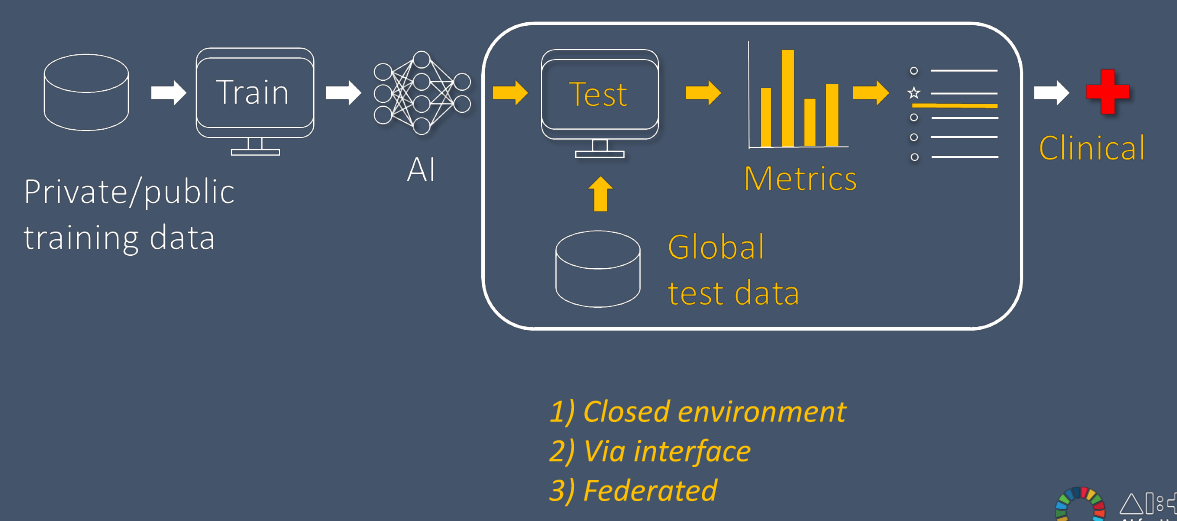 Next steps: complete configuration in the cloud servers, integrate the questionnaire and then will invite TGs to join and test the platform.The activity was welcome and some TGs plan on using it.Working Group updatesData and AI solution assessment methods (WG-DAISAM)The WG is chaired by Pat Baird, Philips, USA, assisted by vice-chair, Luis Oala (Fraunhofer HHI, Germany).DAISAM activities focused on the progressing of the deliverables and the establishment of the processing platform, as reported elsewhere in this report.Data and AI solution handling (WG-DASH)WG-DASH has Marc Lecoultre (ML Lab, CH) and chair and Ferath Kherif (CHUV, CH) as Vice-chair.DASH activities focused on the progressing of the various deliverables, as reported elsewhere in this report.Operations (WG-O)The WG on operations (WG-O) is co-chaired by Markus Wenzel and Monique Kuglitsch (Fraunhofer HHI, Germany).There was no specific WG-O report at this meeting, although progress was observed in various areas as reported elsewhere in this report, in particular:Processing platformOnboarding documentationTDD template updateFGAI4H-I-031 - Proposal for improving the onboarding process for new FG-AI4H members - [Editors]This document contains a proposal with ideas on improving the onboarding process for new members of the Focus Group on AI for Health. The suggestions for simplifying the onboarding process can be added to the existing "Onboarding document" FGAI4H-G-107, for example as a new chapter "Continuous improvement of the onboarding process". A revised version of the current onboarding document G-107 was not created, however the following proposals were well received and should be implemented. (NOTE – The last one was already implemented, see §10.1.1.)Agreed to further improve the onboarding process by 1) improving the website as central information source (H-031); 2) Updating the onboarding document concerning a) Information: visualization, less text form, for example flow-charts & illustrations; b) develop a history of document structure within the FGAI4H; and c) add an outline for new topic group drivers using attachment in I-031.Ethical considerations on AI for health (WG-Ethics)Andreas Reis (WHO) briefed the meetings on WG-Ethics activities, clarifying that the latest version of the documentation is as in Brasilia, seeH-039-R01. He reminded the meeting that the WG- Ethics was created in Brasilia, January 2020, with an idea of leveraging the Ethics group in WHO. He explained that the planned activities were disrupted by the COVID-19 pandemic, with the Copenhagen meeting having been cancelled. There were online events on liability questions and ethics connected to the COVID-19, one of them addressed privacy concerns for digital contact tracing (Thomas Wiegand participated), aiming to promote ethics by design.Andreas noted that the WG can help TG Drivers draft the section in their TDDs about ethics. In principle, would need to have some experts on board. He suggested that TDD drivers send requests to him, and Andreas will try to coordinate the response from the ethics group. Regulatory considerations on AI for health (WG-RC)The chair of the WG-RC, Naomi Lee (Lancet, UK), presented the status update in I-038 using the slides in A01.The WG-RC held its first meeting virtually, 4-5 May 2020 with approximately 60 participants from different stakeholder communities. WHO provides secretariat for this WG (Sameer Pujari), which aims to provide reports to guide the development of future WHO Guidelines in the area of software as a medical device (SaMD) regulation.Participants in this WG are different from the ones in the other more technically minded groups, coming from medical device regulators globally. It was observed that there is a gap on how regulators and developers see things (including early developers of AI applications). Multi-stakeholder involvement is needed, and DEL02 that will be produced by this WG aims to be tool to guide in bridging this gap, e.g. by sharing details of the process leading to the development of regulations and exploring aspects that make AI different from a SaMD (regulation) perspective. It is also clear from the meeting that different countries will have different needs.The discussions included the outline for the deliverables and topic areas for key regulatory considerations. They had planned a next e-meeting in July 2020 (as reported in FGAI4H-I-038-A01), however later developments indicate a preference to let their sub-groups further progress work and have a virtual meeting in the September 2020 timeframe.During the FG-AI4H meeting, the WG-RC chair clarified that the checklist that the WG-DAISAM is developing will be taken into account, and that the WG is working on similar aspects but that do not overlap, as coordination is taking place for the separate workstreams. As discussed in §10.1.2, guidance should be provided for implementers on how to provide data / evidence in a format that is more readily usable by regulators.Clinical Evaluation (WG-CE)Naomi Lee (The Lancet, UK) reviewed the matter of clinical evaluation while presenting I-051 in the context of DEL07.4 (§10.6.3). After discussions, it was considered important that this WG be established, so the meeting agreed to its creation and the development of its terms or reference and approval by correspondence.It was agreed to create the new WG on Clinical Evaluation (WG-CE), with terms of reference to be developed under the coordination of Naomi Lee (The Lancet, UK) shortly after Meeting I and submitted for comments and approval through the FG-AI4H mailing list.New WG on AI and other digital technologies for COVID-19 health emergenciesI-026 from [CAICT, PAHO] was introduced by Shan Xu (CAICT, China) using the slides in A01. It proposes the establishment of a WG on the use of AI and other digital technologies for COVID-19 health emergencies that would include the full life cycle of the health emergency and it would complement / reuse / integrate the work done in other groups.There was support for the idea to create an activity collecting best practices on health emergencies such as COVID-19. However, it was felt better that this not be a WG nor a TG. Also, the link with AI should be made clear so it fits with the mandate of the FG-AI4H; and that it should not be limited to COVID-19, although it could start with it. In the end, it was agreed to create an ad-hoc group co-led by Shan Xu (CAICT, China) and Ana Rivière Cinnamond (PAHO) to collect effective experiences on the use of AI and other digital technologies to combat COVID-19 at the various stages of the emergency. The name and mandate of the AHG would be refined after the meeting in view of the discussions and circulated for approval to the main FG-AI4H mailing list. NOTE – after the meeting, the AHG name was selected as FG-AI4H ad-hoc group on digital technologies for COVID health emergency. A consultation started on 2020-06-17, for two weeks.Agreed to create an ad-hoc group co-led by Shan Xu (CAICT, China) and Ana Rivière Cinnamond (PAHO) to collect effective experiences on the use of AI and other digital technologies to combat COVID-19 at the various stages of the emergency, contingent to confirmation of name and ToR by two-week consultation in the FG-AI4H mailing list. Updates and new proposals for existing TGsThe following TGs received no updates at this meeting:TG-Cardio (Cardiovascular disease management)
Last updates: Meeting H. Proposed at meeting B.TG-Bacteria (Diagnoses of bacterial infection and anti-microbial resistance)
Last updates: No initial documentation. Proposed at meeting F.TG-Derma (Dermatology) 
Last updates: Meeting E. Proposed at meeting B.TG-Falls (Falls among the elderly) 
Last updates: Meeting H. Proposed at meeting B.TG-FakeMed (AI-based detection of falsified medicine)
Last updates: CfTGP in meeting F, TDD not yet available. Proposed at meeting F.TG-MCH (Maternal and child health) 
Last updates: Skeleton TDD produced after meeting G. CfTGP not available. Proposed at meeting D, re-started at meeting F, then meeting G.Various groups have not shown or reported progress and that is a  It was agreed to remind TG Drivers that an update of their activities is expected at each FG meeting.Drivers for the new topic groups are requested to submit at the next meeting a topic description document and call for topic group participation using the current templates:I-105 (TDD)F-004 (CfTGP)Further observations concerning TGs with subtopics:TG-Cardio: Needs TDD content for subtopic on cardiac image analysis. Current version only covers the cardiovascular risk prevention.TG-Neuro: Needs update for subtopic Parkinson's DiseaseTG-Outbreaks: Needs update for subtopic Dengue SurveillanceTemplate updates: TDD, CfTGPFGAI4H-I-004 + A01 - Draft updated TDD template [Editors]The updated TDD template in I-004 was presented Eva Weicken (Fraunhofer HHI, Germany) and accepted. Eva was asked to double-check that the new structure covers all horizontal deliverables (DEL1 to DEL9), and to introduce adjustments if needed. After this check, we would ask the TG Drivers to update their TDDs according to the new structure.It was agreed to issue the updated TDD template as FGAI4H-I-105, subject to further editing after comparison for coverage of the theme of the horizontal FG-AI4H deliverable (DEL1 to DEL9).TG-Cardio (Cardiovascular Risk Prediction)The Topic Driver is Benjamin Muthambi. The latest documentation available is as follows:TDD: I-006-A01 (Same as meeting H)
CfTGP: I-006-A02 (Same as meeting H)
Contributions: N/ANo progress report was presented.TG-Derma (Dermatology) The Topic Driver is Maria Vasconcelos. The latest documentation available is as follows:TDD: I-007-A01 (Same as meeting E)
CfTGP: I-007-A02 (Same as meeting E)
Contributions: N/ANo progress report was presented.TG-Bacteria (Diagnoses of bacterial infection and anti-microbial resistance - AMR)The Topic Driver is Nada Malou. The latest documentation available is as follows:TDD: N/A
CfTGP: N/A
Contributions: N/ANo progress report was presented.The TG Driver communicated with Eva Weicken, informing that she has been indispensable, and was now returning to work. Documentation should be produced soon. (NB – None was received during the meeting.)TG-DiagnosticCT (Volumetric chest computed tomography) The Topic Driver is Kuan Chen. The latest documentation available is as follows:TDD: I-009-A01
CfTGP: I-009-A02 (Same as meeting H)
Contributions: N/AAn update was provided. A topic of interest is how entities can get access to data for model training purposes. In China, it is normally done through agreement with data owners/aggregators, e.g. hospitals.TG-Dental (Dental diagnostics and digital dentistry)The Topic Drivers are Falk Schwendicke and Joachim Krois. The latest available documentation is:TDD: I-010-A01 - I-010-A03
CfTGP: 
Contributions: I-042 + A01The TG Drivers reported that work has progressed and the next steps include improvement of the TDD, prepare an article series in the SPIRIT/CONSORT AI reporting on the TG-Dental work, prepare a checklist/narrative review, and organize an interinstitutional experiment series on AI for dental image analysis.FGAI4H-I-042	TG-Dental: Artificial intelligence for dental image analysis: A guide for authors and reviewers	[TG-Dental Topic Driver]The number of studies employing artificial intelligence (AI), specifically machine and deep learning, for dental image analysis, is growing fast. The majority of studies shows weaknesses in planning, implementation and reporting, which in turn results in limited robustness and applicability. This document proposed the development of a process to establish a living, non-authoritative guidance for authors and reviewers on the conception, implementation and reporting of studies on dental image analysis under the roof of the TG-Dental in the ITU/WHO Focus Group on AI for Health. The proposal was supported by the meeting and the TG-Dental drivers will pursue its implementation.TG-FakeMed: AI-based detection of falsified medicineThe Topic Driver is Franck Verzefé. The latest documentation available is as follows:TDD: N/A
CfTGP:  (Same as meeting H)
Contributions: N/ANo progress report was presented.The TG Driver e-mailed that he could not join the meeting for health reasons and that he would submit a TDD. (NB – None was received during the meeting.)TG-Falls (Falls among the elderly) The Topic Driver is Inês Sousa. The latest documentation available is as follows:TDD: I-012-A01 (Same as meeting H)
CfTGP: I-012-A02 (Same as meeting H)
Contributions: N/ANo progress report was presented.TG-Histo (Histopathology) The Topic Driver is Frederick Klauschen. The latest documentation available is as follows:TDD: I-013-A01
CfTGP: I-013-A02 (Same as meeting E)
Contributions: N/AA progress report was presented and progress is on track.TG-Malaria: Malaria detectionThe Topic Driver is Rose Nakasi. The latest documentation available is as follows:TDD: I-014-A01 - 
CfTGP:  (Same as meeting H)
Contributions: N/AA progress report was presented and progress is on track.It was reported that FIND joined the TG and will bring experts on the AI and medical fields. A prototype was developed in the CodaLab.TG-MCH: Maternal and child healthThe Topic Drivers are Raghu Dharmaraju (Wadhwani AI, India) and Alexandre Chiavegatto Filho (University of São Paulo, Brazil).The latest documentation available is as follows:TDD: I-015-A01 (Same as meeting H)
CfTGP: I-015-A02 (Same as meeting H)
Contributions: N/ANo progress report was presented. Alexandre informed Eva that an update will be provided at the next meeting.TG-Neuro: Neurological disordersThe Topic Driver is Marc Lecoultre. The latest documentation available is as follows:TDD: I-016-A01
CfTGP: I-016-A02 (Same as meeting E)
Contributions: N/ATG-Ophthalmo (Ophthalmology) The Topic Driver is Arun Shroff. The latest documentation available is as follows:TDD: I-017-A01 - I-017-A03
CfTGP: I-017-A02
Contributions: I-040 & I-041 [Tencent Healthcare]FGAI4H-I-040	TG-Ophthalmo: Data set construction and annotation of artificial intelligence assisted screening system based on fundus image	[Tencent Healthcare (China)]FGAI4H-I-041	TG-Ophthalmo: Evaluation method and index of artificial intelligence glaucoma assisted screening system based on fundus image	[Tencent Healthcare (China)]Abstract: Both proposals are in the context of FG-Ophthalmo is to provide a brief introduction of the definition, importance, procedure, requirements of data set construction and annotation in artificial intelligence assisted screening system based on fundus image.It was noted that mismatch in performance may occur because a model is trained with hi resolution images and that correspond to the application situation in the field. Algorithms must be trained with the data from the actual equip to be used in the field.The proposal was welcomed, and Jianrong Wu (Tencent Healthcare, China) agreed to join the TG-Ophthalmo work.TG-Outbreaks (AI for Outbreak Detection)The Topic Driver is Stéphane Ghozzi. The latest documentation available is as follows:TDD: I-018-A01 - I-018-A03
CfTGP: I-018-A02
Contributions: N/AA progress report was presented and progress is on track.TG-Psy (Psychiatry) The Topic Driver is Nicholas Langer. The latest documentation available is as follows:TDD: I-019-A01-R01 - I-019-A03
CfTGP: I-019-A02 (Same as meeting H)
Contributions: N/AA progress report was presented and progress is on track.TG-Snake (Snakebite and snake identification) The Topic Driver is Rafael Ruiz. The latest documentation available is as follows:TDD: I-020-A01 - I-020-A03
CfTGP: I-020-A02 (Same as meeting G)
Contributions: N/AA progress report was presented and progress is on track.TG-Symptom (Symptom assessment) The Topic Driver is Henry Hoffmann. The latest documentation available is as follows:TDD: I-021-A01 - 
CfTGP: 
Contributions: N/AA progress report was presented and progress is on track.TG-TB (Tuberculosis) The Topic Driver is Manjula Singh. The latest documentation available is as follows:TDD: I-022-A01 - I-022-A03
CfTGP: I-022-A02 (Same as meeting E)
Contributions: N/AA progress report was presented and progress is on track.TG-Radiology (Radiology) The Topic Driver is Darlington Ahiale Akogo. The latest documentation available is as follows:TDD: I-023-A01 - I-023-A03
CfTGP: N/A
Contributions: N/AThe TG Driver informed that the TG has increased its network, many experts have interest in the area: with 17 participants from five continents from companies building AI systems.Next steps include additional metrics and scores, define the AI input and output data structure. An interim meeting of the TG-Radiology was planned for the end of May 2020.A general comment made was that accuracy should be mapped to local professionals, not necessarily to a global golden standard.TG-DiabetesThe Topic Driver is Andrés Valdivieso. The latest documentation available is as follows:TDD: I-024-A01 - I-024-A03
CfTGP: N/A
Contributions: N/AThe TG Driver informed that the TG work has started, and the next steps are to coop new contributors under the different work areas, and validate the approach and techniques for each category and part of the AI tool processes (e.g., data upload, training and prediction).Proposals for new topic areasProposal for new topic group: Endoscopy I-039 – Proposal for new topic group: Endoscopy [Tencent Healthcare (China)]Summary: This proposed new topic aims to improve the existing endoscope-based solution and the usage of Artificial Intelligence. Currently the endoscopy is lack of evaluation criteria and benchmarking. This document provides details on the data annotation and test data. Illuminate the endoscopy screening assisted diagnosis system based on artificial intelligence. Proposing an endoscopy screening platform and data annotation framework allow any artificial intelligence endoscopy solution to be assessed.This use case addresses the use of video-based application for AI benchmarking, instead of still images. Consequently, it has peculiar benchmarking requirement. Annotation is made for the whole video, as detection is done in real time.The proponents have used open datasets from more than four hospitals in Norway and the tools is used for the practice in China.It was noted that the TG should be open to other types of endoscopy. After discussion, there was support for the creation of a new topic group on endoscopy (TG-Endoscopy). The topic driver will be Jianrong Wu, Tencent Healthcare, China.A TG page was created in the FG-AI4H collaboration site, https://extranet.itu.int/sites/itu-t/focusgroups/ai4h/tg/SitePages/TG-Endoscopy.aspx.Agreed to create a new Topic Group on endoscopy (TG-Endoscopy), with Jianrong Wu (Tencent Healthcare, China) as Topic Driver.Review / reconfirmation of previous output documentsThe list of current output documents was reviewed, as follows.Updates needed or agreed:The FG-AI4H Whitepaper is outdated. Monique Kuglitsch (Fraunhofer HHI, Germany) volunteered to lead an editing team to update the document and include it in the set of deliverables to SG16 at iits meeting in June-July 2020.The call for proposals: use cases, benchmarking, and data in H-102-R01 needs only the usual updates (venue, dates) and it will be issued as I-102 as soon as the date of the next meeting is defined.TDD Template in C-105 is superseded by I-105 (see §13.1)The Onboarding document in G-107 is kept as is for now, but it should be updated as needs to be updated as per §12.3 discussions / Dec-I-8 and amended to clarify how to get open source community involved for the annotation tool.The following documents are reconfirmed without any updates:F-103: Updated FG-AI4H data acceptance and handling policyC-104: Thematic classification schemeF-105: ToRs for the WG-Experts and call for expertsF-106: Guidelines on FG-AI4H online collaboration toolsF-004: CfTGP TemplatesWorking methodsNo changes were agreed to the working methods, and no new mailing lists were created.NOTE – Annex D hereinafter contains the agreed procedures for online approval of document as well as for organizing e-meetings.Outcomes of this meetingWG updatesWG on Clinical Evaluation, subject to the clarification of its terms of reference and approval by the remote consensus via the FG-AI4H mailing list. Naomi Lee (Lancet, UK) will lead the group.Agreed to launch an ad hoc group ad-hoc group on digital technologies for COVID health emergency, coordinated by Shan Xu (CAICT, China) and Ana Rivière Cinnamond, PAHO/WHO. The ToR will be circulated for remote consensus two-week consultation and approval via the FG-AI4H mailing list.TG updatesNew TG/sub-TG:New TG on Endoscopy (TG-Endoscopy) with Jianrong Wu (Tencent Healthcare, China) as Topic Driver. The collaboration site for the new TG is https://extranet.itu.int/sites/itu-t/focusgroups/ai4h/tg/SitePages/TG-Endoscopy.aspx.Leadership / scope updates:None.Output liaison statementsNo OLSs would be prepared. The FG-AI4H management will consider the best way (LS or TD) to convey the deliverable snapshot to SG16.Output documentsThe following updated output documents were agreed:I-102: Updated call for proposals: use cases, benchmarking, and data (to be published once the final dates of the next FG-AI4H meeting are defined)I-105: Updated TDD TemplateI-200: Updated list of FG-AI4H deliverablesFG-AI4H whitepaperDeliverables and parent group reportingNew DEL00: "Overview of the FG-AI4H deliverables" with Shan Xu (CAICT, China) as editor. The initial draft is found in I-211. Title changes for DEL7 and DEL7.3.All available deliverables were reviewed and will be shared with SG16. The latest version of the deliverables is found in the FG-AI4H collaboration site.Agreed to prepare a report to ITU-T SG16 at its virtual meeting, 22 June – 3 July 2020 including:Most recent results (New Delhi, Brasilia and Virtual meetings), including the current deliverables plus the updated whitepaperRequest to renew the lifetime of the FG-AI4H for another two years (until September 2022)Future workSchedule of future FG meetings and workshopsThe schedule of meetings in I-003 was reviewed and updated as found in its Rev.1; see Table 2 for easier reference.Table 2– Schedule of future FG meetings (as of 2020-05-08)* After the FG-AI4H meeting, in view of a number of parallel meetings and the short time to further progress the work in view of the vacations period, it was decided to postpone meeting J to September 2020, dates TBD. Subsequent meetings would be shifted accordingly.The following is a list of potential future meeting locations:Work plan and timelineUpdate drafts of the deliverables in Table 1 (see §9) are expected to be available by 2 June 2020.Interim activities (online)TGs and WGs will continue their activities between this and the next FG meeting. Communications on planned e-meetings will be announced in the TG-specific and/or general mailing lists (see Annex D) with at least one-week notice.Promotion and outreachNone was mentioned beyond the need to update the outreach document by the FG (§12.3) and the need to include the open source community (recorded in §20).A.O.B.On the more general topic of open source, it was noted that many open source tools exist and that this information could be collected and made available to the FG members. Where tools lack, it would be desirable to build an FG-AI4H software repository for the tools that the FG-AI4H might develop. Some funding opportunities also exist for open source development in the biomedical field, e.g. CZI's Essential Open Source Software for Science program.It was agreed to develop a compile a collection of open source tools. Suggestions should be e-mailed to the secretariat, who will curate a list.ClosingThe FG-AI4H chairman thanked PAHO for hosting the meeting and the dedication of the staff for the excellent facilities and arrangements provided for a smooth and efficient meeting. He thanked all participants for having come to the meeting, in particular those submitting contributions and engaged in the discussions. The chairman also thanked the vice-chairs, WG chairs/co-/vice-chairs, and topic drivers who joined the discussions. Finally, he expressed his appreciation for the essential work performed by the secretariat, in particular Simão Campos, Bastiaan Quast, Ayda Dabiri and Kaoru Mizuno.The meeting was closed on Fri 8 May 2020 around 1800 hours (Geneva time).Annex A
AgendaAnnex B:
DocumentationAnnex C:
List of participantsAnnex D
Summary of FG-AI4H resources and electronic working methodsWorking groupsTopic GroupsMailing listsWorking methods (Ref: E-101, report of Meeting E)Decision making by correspondenceDecisions should preferably be taken in physical meetings of the FG. However, in order to allow the FG to work more efficiently, an online decision-making process would be useful.The FG agreed to an online approval process for taking decisions (e.g. appointments and documentation). The initial procedure is as follows:Decisions are taken by consensus. (Note: consensus is declared by the chairman and it does not imply unanimity.)The general FG mailing list (fgai4h@lists.itu.int) is used to announce the decision being taken, provide links to relevant documents. Specify a commenting period, typically two weeks, for receiving comments with concerns. These comments should be addressed by email to the secretariat, tsbfgai4h@itu.int. Absence of comments imply agreement to the proposed decision.If comments are received, they are discussed and resolved by the FG management in coordination with the commenters.If the amendment is minor, the chairman declares approvalIf the amendment is substantive, another consultation is started, or decision is postponed till the next meeting of the FGOrganizing interim electronic meetingsThe following procedure is to be applied for organizing interim meetings of the FG and its WGs:Announcement in the general FG email reflector (fgai4h@lists.itu.int) for date/time and objectives two weeks priorDocuments uploaded to the appropriate repositoryAnnex E
Summary of decisionsThis is a summary of the decisions taken at Meeting I (E-meeting, 7-8 May 2020):Dec-I-1.	TG Drivers are asked to read the IPR call as found in I-001-R2 Annex A and collect any declarations of made in return to the IPR question in their meeting minutes.Dec-I-2.	The report of the Brasilia meeting in H-101-R01 was approved without comments and its two output documents were noted (H-102-R01 and H-200-R01).Dec-I-3.	Agreed to provide to ITU-T SG16, the FG-AI4H parent group, a snapshot of the FG-AI4H deliverables and to request ITU-T SG16 to extend the term of the FG-AI4H by an additional two years (i.e. till September 2022).Dec-I-4.	Agreed to create a DEL00 document "Overview of the FG-AI4H deliverables" with Shan Xu (CAICT, China) as editor. The initial draft is found in I-211.Dec-I-5.	Agreed to take into account the content of DEL00 to review the TDD template, to ensure that all horizontal deliverable elements are taken into account for the description of each of the topic areas.Dec-I-6.	Agreed to pursue the specification of requirements for an annotation tool, provisionally denoted as DEL5.7. Marc Lecoultre and Luis Oala will drive this process. The TG Drivers are kindly requested to support Marc and Luis in this initiative, initially by reviewing I-047 and providing feedback to them.Dec-I-7.	TG Drivers to review the broad structure of DEL 3 as found in in the deliverables page and provide feedback to Pradeep Balachandran.Dec-I-8.	Agreed to further improve the onboarding process by 1) improving the website as central information source (H-031); 2) Updating the onboarding document concerning a) Information: visualization, less text form, for example flow-charts & illustrations; b) develop a history of document structure within the FGAI4H; and c) add an outline for new topic group drivers using attachment in I-031.Dec-I-9.	It was agreed to create the new WG on Clinical Evaluation (WG-CE), with terms of reference to be developed under the coordination of Naomi Lee (The Lancet, UK) shortly after Meeting I and submitted for comments and approval through the FG-AI4H mailing list.Dec-I-10.	Agreed to create an ad-hoc group co-led by Shan Xu (CAICT, China) and Ana Rivière Cinnamond (PAHO) to collect effective experiences on the use of AI and other digital technologies to combat COVID-19 at the various stages of the emergency, contingent to confirmation of name and ToR by two-week consultation in the FG-AI4H mailing list.Dec-I-11.	It was agreed to remind TG Drivers that an update of their activities is expected at each FG meeting.Dec-I-12.	It was agreed to issue the updated TDD template as FGAI4H-I-105, subject to further editing after comparison for coverage of the theme of the horizontal FG-AI4H deliverable (DEL1 to DEL9).Dec-I-13.	Agreed to create a new Topic Group on endoscopy (TG-Endoscopy), with Jianrong Wu (Tencent Healthcare, China) as Topic Driver.Dec-I-14.	It was agreed to develop a compile a collection of open source tools. Suggestions should be e-mailed to the secretariat, who will curate a list.____________________________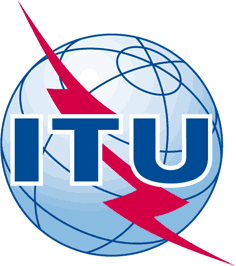 INTERNATIONAL TELECOMMUNICATION UNIONTELECOMMUNICATION
STANDARDIZATION SECTORSTUDY PERIOD 2017-2020INTERNATIONAL TELECOMMUNICATION UNIONTELECOMMUNICATION
STANDARDIZATION SECTORSTUDY PERIOD 2017-2020FG-AI4H-I-101FG-AI4H-I-101INTERNATIONAL TELECOMMUNICATION UNIONTELECOMMUNICATION
STANDARDIZATION SECTORSTUDY PERIOD 2017-2020INTERNATIONAL TELECOMMUNICATION UNIONTELECOMMUNICATION
STANDARDIZATION SECTORSTUDY PERIOD 2017-2020ITU-T Focus Group on AI for HealthITU-T Focus Group on AI for HealthINTERNATIONAL TELECOMMUNICATION UNIONTELECOMMUNICATION
STANDARDIZATION SECTORSTUDY PERIOD 2017-2020INTERNATIONAL TELECOMMUNICATION UNIONTELECOMMUNICATION
STANDARDIZATION SECTORSTUDY PERIOD 2017-2020Original: EnglishOriginal: EnglishWG(s):WG(s):PlenaryE-meeting, 7-8 May 2020E-meeting, 7-8 May 2020DOCUMENTDOCUMENTDOCUMENTDOCUMENTDOCUMENTSource:Source:FG-AI4HFG-AI4HFG-AI4HTitle:Title:Report of the 9th meeting (Meeting I) of the Focus Group on Artificial Intelligence for Health (E-meeting, 7-8 May 2020)Report of the 9th meeting (Meeting I) of the Focus Group on Artificial Intelligence for Health (E-meeting, 7-8 May 2020)Report of the 9th meeting (Meeting I) of the Focus Group on Artificial Intelligence for Health (E-meeting, 7-8 May 2020)Purpose:Purpose:AdminAdminAdminContact:Contact:Thomas Wiegand
Fraunhofer HHI
GermanyThomas Wiegand
Fraunhofer HHI
GermanyEmail: thomas.wiegand@hhi.fraunhofer.deAbstract:This document contains the report of the 9th meeting of the ITU-T Focus Group on Artificial Intelligence for Health (FG-AI4H), held as an E-meeting, 7-8 May 2020.No.DeliverableUpdated initial draft editorAvailability*0Overview of FG-AI4H deliverablesShan Xu (CAICT, China)I-2111AI4H ethics considerationsAndreas Reis (WHO)G-2012AI4H regulatory [best practices | considerations]Jackie Ma (Fraunhofer HHI, Germany), Khair ElZarrad & Rose Purcell (FDA, USA)I-0382.1Mapping of IMDRF essential principles to AI for health softwareLuis Oala (Fraunhofer HHI, Germany), Pradeep Balachandran (Technical Consultant eHealth, India), Pat Baird (Philips, USA), Thomas Wiegand (Fraunhofer HHI, Germany)G-038, 
G-038-A012.2Regulatory checklistPradeep Balachandran (India) and Christian Johner (Johner Institut, Germany)I-036 & Nextcloud document3AI4H requirements specificationPradeep Balachandran (India)I-0334AI software life cycle specificationPat Baird (Philips, USA)I-2045Data specificationMarc Lecoultre (MLlab.AI, Switzerland)G-2055.1Data requirements[Gupta Saurabh (AIIMS, India), Manjula Singh (ICMR, India)]**I-0445.2Data acquisition Rajaraman (Giri) Subramanian (Calligo Tech, India), Vishnu Ram (India)G-205-A025.3Data annotation specificationShan Xu (CAICT, China), Harpreet Singh (ICMR, India), Sebastian Bosse (Fraunhofer HHI, Germany)I-043-R015.4Training and test data specification Luis Oala (Fraunhofer HHI, Germany), Pradeep Balachandran (India)I-0345.5Data handling Marc Lecoultre (MLlab.AI, Switzerland)DEL055.6Data sharing practicesFerath Kherif (CHUV, Switzerland), Banusri Velpandian (ICMR, India), WHO Data TeamI-046 G-205-A066AI training best practices specificationXin Ming Sim and Stefan Winkler (AI Singapore)I-0327AI4H evaluation considerationsMarkus Wenzel (Fraunhofer HHI, Germany)I-0287.1AI4H evaluation process descriptionSheng Wu (WHO)G-207-A017.2AI technical test specificationAuss Abbood (Robert Koch Institute, Germany)I-0277.3Data and artificial intelligence assessment methods (DAISAM) referenceLuis Oala (Fraunhofer HHI, Germany)I-035 & Live version7.4Clinical evaluationNaomi Lee, Rupa Sarkar (Lancet, UK)I-051*** 7.[5]Assessment platformLuis Oala (Fraunhofer HHI, Germany), Steffen Vogler (Bayer, Germany)I-037 & Git live version8AI4H scale-up and adoptionSameer Pujari (WHO) and Robyn Whittaker (New Zealand)–9AI4H applications and platformsManjeet Chalga (ICMR, India), Aveek De (CMS, India)I-0509.1Mobile applicationsKhondaker Mamun (UIU, Bangladesh), Manjeet Chalga (ICMR, India)I-0489.2Cloud-based AI applicationsKhondaker Mamun (UIU, Bangladesh)I-04910AI4H use cases: Topic description docs.Eva Weicken (Fraunhofer HHI, Germany)I-03010.1Cardiovascular disease management (TG-Cardio), including risk prediction and clinical prediction sub-topicsBenjamin Muthambi (Watif Health, South Africa)G-006 (general)10.1ACardiovascular disease management (TG-Cardio), risk prediction sub-topicBenjamin Muthambi (Watif Health, South Africa)I-006-A01 (risk prediction)10.2Dermatology (TG-Derma)Maria Vasconcelos (Fraunhofer Portugal)I-007-A0110.3Diagnosis of bacterial infection and anti-microbial resistance (TG-Bacteria)Nada Malou (MSF, France)–10.4Falls among the elderly (TG-Falls)Inês Sousa (Fraunhofer Portugal)I-012-A0110.5Histopathology (TG-Histo)Frederick Klauschen (Charité Berlin, Germany)I-013-A0110.6Malaria detection (TG-Malaria)Rose Nakasi (Makerere University, Uganda)I-014-A0110.7Maternal and child health (TG-MCH)Raghu Dharmaraju (Wadhwani AI, India) and Alexandre Chiavegatto Filho (University of São Paulo, Brazil)I-015-A0110.8Neurological disorders (TG-Neuro)Marc Lecoultre (MLlab.AI, Switzerland)I-016-A0110.9Ophthalmology (TG-Ophthalmo)Arun Shroff (MedIndia)I-017-A0110.10Outbreak detection (TG-Outbreaks)Auss Abbood (Robert Koch Institute, Germany) and Stéphane Ghozzi (HZI, Germany)I-018-A0110.11Psychiatry (TG-Psy)Nicolas Langer (ETH Zurich, Switzerland)I-019-A01-R0110.12AI for radiology (TG-Radiology)Darlington Ahiale Akogo (minoHealth AI Labs, Ghana)I-023-A0110.13Snakebite and snake identification (TG-Snake)Rafael Ruiz de Castaneda (UniGE, Switzerland)I-020-A0110.14Symptom assessment (TG-Symptom)Henry Hoffmann (Ada Health, Germany)I-021-A0110.15Tuberculosis (TG-TB)Manjula Singh (ICMR, India)I-022-A0110.16Volumetric chest CT (TG-DiagnosticCT)Kuan Chen (Infervision, China)I-009-A0110.17Dental diagnostics and digital dentistry (TG-Dental)Falk Schwendicke and Joachim Krois (Charité Berlin, Germany); Tarry Singh (deepkapha.ai, Netherlands)I-010-A110.18Falsified Medicine (TG-FakeMed)Franck Verzefé (TrueSpec-Africa, DRC)–10.19Primary and secondary diabetes prediction (TG-Diabetes)Andrés Valdivieso (Anastasia.ai, Chile)I-024-A0110.20AI for endoscopy (TG-Endoscopy)Jianrong Wu (Tencent Healthcare, China)I-052-A01No.Proposals for improving the onboarding processWhere to address / find1Improving the website as central information sourceH-031 / ITU2Information: visualization, less text form, for example flow-charts & illustrations Onboarding document G-1073History of document structure within the FGAI4HOnboarding document G-1074 Outline for new topic group driversSee attachment in I-0315Overview of the structure of the FGAI4H -deliverables, where experts see how to collaborateDeliverable DEL00MeetingDateVenueNotesJ[13-17] July 2020*Virtual meetingTBDK1-4 September 2020TBDTBDL17-20 November 2020TBDTBCAsia:BangladeshPhilippinesSingaporeSouth KoreaThailandMiddle-EastOmanUAEAfricaSouth AfricaUgandaKenyaGhanaRwandaNigeriaEuropeBerlinAmericasCanadaUSChileRelated Documents1OpeningOpeningOpening2Approval of agendaApproval of agendaApproval of agendaI-001 (Agenda); 
Initial timing: Annex Annex CAnnex CAnnex CC3Documentation and allocationDocumentation and allocationDocumentation and allocationI-001 (Allocation); 
Annex B (Documentation) 4IPRIPRIPRAnnex A5Management updatesManagement updatesManagement updatesaaaVice-chairsbbbWGs6Approval of Meeting H outcomes and updatesApproval of Meeting H outcomes and updatesApproval of Meeting H outcomes and updatesH-101-R01: Meeting ReportH-102-R01: Updated call for Proposals: use cases, benchmarking, and dataH-200-R01: Updated list of FG-AI4H deliverables7Information on AI-related activitiesInformation on AI-related activitiesInformation on AI-related activitiesI-002: Information on AI/ML challenge8Review of incoming LSsReview of incoming LSsReview of incoming LSsaaaITU-T SG17I-025 + A01bbbOthers?9FG-AI4H deliverablesFG-AI4H deliverablesFG-AI4H deliverablesI-005: Updated list of FG-AI4H deliverables (as of 2020-05-07) [TSB]aaaDEL00: New overview deliverableI-029-R03 [CAICT]bbbDEL02: Outline Describing Suggested Topics for the Regulatory Considerations on AI for Health I-038 + A01 [Editors]cccDEL02.2: Guidelines for AI based medical device: Regulatory requirements (Draft: April 2020)I-036 + A01 [Editors]dddDEL03: AI4H requirements specificationsI-033 + A01 [Editors]eeeDEL05.1: Data requirementsI-044 [Editor]fffDEL05.3: Data specificationI-043-R01 [Editor]gggDEL05.5: Data handlingI-045 [Editor]hhhDEL05.4: Training and test data specificationI-034 + A01 [Editors]iiiDEL05.6: Data sharing practicesI-046 [Editors]jjjDEL05.x: Annotation tool - Draft requirements studyI-047 + A01 [Editor]kkkDEL06: AI Training Best Practices SpecificationI-032 + A01 [Editors]lllDEL07: AI for Health Evaluation ConsiderationsI-028 [Editors]mmmDEL07.2: AI Technical Test SpecificationI-027 + A01 [Editors]nnnDEL07.3: Data and Artificial Intelligence Assessment Methods (DAISAM) ReferenceI-035 [Editors]oooUpdates on the preparation of DEL07.4: Clinical EvaluationI-051 [Editors]pppDEL09: AI4H applications and platformsI-050 [Editors]qqqDEL09.1: Mobile ApplicationsI-048 + A01 [Editors]rrrDEL09.2: Cloud-based AI applicationsI-049 [Editors]sssDEL10: Use cases of the ITU/WHO Focus Group on AI for Health: introduction to the topic description documentsI-030 + A01 [Editor]tttNOTE – No updates for:DEL7.1 (AI4H evaluation process description; Sheng Wu, WHO)DEL4 (AI software life cycle specification, Pat Baird, Philips, USA)10Working Group updatesWorking Group updatesWorking Group updatesaaaData and AI solution assessment methods (WG-DAISAM) [Pat Baird; Luis Oala]bbbData and AI solution handling (WG-DASH) [Marc Lecoultre; Ferath Kherif]cccEthics (WG-Ethics) [Andreas Reis]dddOperations (WG-O) [Markus Wenzel/Monique Kuglitsch]eeeRegulatory considerations (WG-RC) [Naomi Lee]I-038 + A01fffClinical Evaluation (WG-CE) [Naomi Lee]I-051gggNew WG on AI and other digital technologies for COVID-19 health emergenciesI-026 + A01 - Proposal to set up an ad-hoc working group on AI and other digital technologies for COVID-19 health emergency (WG-WE) [CAICT, PAHO]11Horizontal and strategic topicsHorizontal and strategic topicsHorizontal and strategic topicsI-037: FG-AI4H Assessment Platform [WG Chairs]12Updates to TGs and new proposalsUpdates to TGs and new proposalsUpdates to TGs and new proposalsaaTemplate updates: TDD, CfTGPTemplate updates: TDD, CfTGPFGAI4H-I-004 + A01 - Draft updated TDD template [Editors]bbTG-Cardio (Cardiovascular Risk Prediction) 
[Benjamin Muthambi]TG-Cardio (Cardiovascular Risk Prediction) 
[Benjamin Muthambi]TDD: I-006-A01 - 
CfTGP: I-006-A02   
Contributions: ccTG-Derma (Dermatology) 
[Maria Vasconcelos]TG-Derma (Dermatology) 
[Maria Vasconcelos]TDD: I-007-A01 - I-007-A03
CfTGP: I-007-A02
Contributions: ddTG-Bacteria (Diagnoses of bacterial infection and anti-microbial resistance - AMR)
[Nada Malou]TG-Bacteria (Diagnoses of bacterial infection and anti-microbial resistance - AMR)
[Nada Malou]TDD: I-008-A01 - I-008-A03
CfTGP: I-008-A02
Contributions: eeTG-DiagnosticCT (Volumetric chest computed tomography) 
[Kuan Chen]TG-DiagnosticCT (Volumetric chest computed tomography) 
[Kuan Chen]TDD: I-009-A01 - I-009-A03
CfTGP: I-009-A02
Contributions: ffTG-Dental (Dental diagnostics and digital dentistry)
[Falk Schwendicke, Joachim Krois]TG-Dental (Dental diagnostics and digital dentistry)
[Falk Schwendicke, Joachim Krois]TDD: I-010-A01 - I-010-A03-R01
CfTGP: 
Contributions: I-042 + A01ggTG-FakeMed: AI-based detection of falsified medicine
[Franck Verzefé]TG-FakeMed: AI-based detection of falsified medicine
[Franck Verzefé]TDD: I-011-A01 - 
CfTGP: 
Contributions: hhTG-Falls (Falls among the elderly) 
[Inês Sousa]TG-Falls (Falls among the elderly) 
[Inês Sousa]TDD: I-012-A01- I-012-A03
CfTGP: I-012-A02
Contributions:iiTG-Histo (Histopathology) 
[Frederick Klauschen]TG-Histo (Histopathology) 
[Frederick Klauschen]TDD: I-013-A01 - I-013-A03
CfTGP: I-013-A02
Contributions:jjTG-Malaria: Malaria detection
[Rose Nakasi]TG-Malaria: Malaria detection
[Rose Nakasi]TDD: I-014-A01 - 
CfTGP: 
Contributions: kkTG-MCH: Maternal and child health
[Raghu Dharmaraju, Hafsa M. Mitwa]TG-MCH: Maternal and child health
[Raghu Dharmaraju, Hafsa M. Mitwa]TDD: I-015-A01 - I-015-A03
CfTGP: I-015-A02
Contributions:llTG-Neuro: Neurological disorders
[Marc Lecoultre]TG-Neuro: Neurological disorders
[Marc Lecoultre]TDD: I-016-A01 - I-016-A03
CfTGP: I-016-A02
Contributions:mmTG-Ophthalmo (Ophthalmology) 
[Arun Shroff]TG-Ophthalmo (Ophthalmology) 
[Arun Shroff]TDD: I-017-A01 - I-017-A03
CfTGP: I-017-A02
Contributions: I-040 & I-041 [Tencent Healthcare]nnTG-Outbreaks (AI for Outbreak Detection)
[Stéphane Ghozzi]TG-Outbreaks (AI for Outbreak Detection)
[Stéphane Ghozzi]TDD: I-018-A01 - I-018-A03
CfTGP: I-018-A02
Contributions:ooTG-Psy (Psychiatry) 
[Nicholas Langer]TG-Psy (Psychiatry) 
[Nicholas Langer]TDD: I-019-A01-R01 - I-019-A03
CfTGP: I-019-A02
Contributions: ppTG-Snake (Snakebite and snake identification) 
[Rafael Ruiz]TG-Snake (Snakebite and snake identification) 
[Rafael Ruiz]TDD: I-020-A01 - I-020-A03
CfTGP: I-020-A02
Contributions:qqTG-Symptom (Symptom assessment) 
[Henry Hoffmann]TG-Symptom (Symptom assessment) 
[Henry Hoffmann]TDD: I-021-A01 - 
CfTGP: 
Contributions:rrTG-TB (Tuberculosis) 
[Manjula Singh]TG-TB (Tuberculosis) 
[Manjula Singh]TDD: I-022-A01 - I-022-A03
CfTGP: I-022-A02
Contributions:ssTG-Radiology (Radiology) 
[Darlington Ahiale Akogo]TG-Radiology (Radiology) 
[Darlington Ahiale Akogo]TDD: I-023-A01 - I-023-A03
CfTGP: I-023-A02
Contributions:ttTG-Diabetes[Andrés Valdivieso]TG-Diabetes[Andrés Valdivieso]TDD: I-024-A01 - I-024-A03
CfTGP: I-024-A02
Contributions:13Proposals for new topic areasProposals for new topic areasProposals for new topic areasaaProposal for new topic group: Endoscopy [Tencent Healthcare (China)]Proposal for new topic group: Endoscopy [Tencent Healthcare (China)]I-039bbOthers?Others?14Review / reconfirmation of previous output documentsReview / reconfirmation of previous output documentsReview / reconfirmation of previous output documentsFG-AI4H WhitepaperH-102-R01: Updated call for proposals: use cases, benchmarking, and dataF-103: Updated FG-AI4H data acceptance and handling policyC-104: Thematic classification schemeF-105: ToRs for the WG-Experts and call for expertsF-106: Guidelines on FG-AI4H online collaboration toolsG-107: Onboarding documentOthers?15Outcomes of this meetingOutcomes of this meetingOutcomes of this meetinga) Outgoing liaison statementsb) Structure updates  New TG-Endoscopy  [TG/WG Health emergencies/COVID?]c) Call for proposalsd) Output documents[I-004] I-105 - Updated TDD Templatee) Updated list of planned deliverables16Future workFuture workFuture workaaSchedule of future FG meetings and workshopsSchedule of future FG meetings and workshopsI-003-R01bbFormat of the September meetingFormat of the September meetingccWork plan and timelineWork plan and timelineddInterim activities (online)Interim activities (online)eeExtension of the FGExtension of the FG17Promotion and outreachPromotion and outreachPromotion and outreachI-031 + A01 [Editors] – Proposal for improving the onboarding process for new FG-AI4H membersaaPromotional activitiesPromotional activitiesbbPress communicationPress communicationccFunding and partnershipsFunding and partnerships18A.O.B.A.O.B.A.O.B.19ClosingClosingClosingNameTitleTitleTitleSourceNoteFGAI4H-I-001Agenda of the 9th meeting (Meeting I) of the Focus Group on Artificial Intelligence for Health (FG-AI4H)Agenda of the 9th meeting (Meeting I) of the Focus Group on Artificial Intelligence for Health (FG-AI4H)Agenda of the 9th meeting (Meeting I) of the Focus Group on Artificial Intelligence for Health (FG-AI4H)Chairman FG-AI4HFGAI4H-I-002Information on AI/ML challengeInformation on AI/ML challengeInformation on AI/ML challengeTSBFGAI4H-I-003Schedule of future FG meetings (as of 2020-05-07)Schedule of future FG meetings (as of 2020-05-07)Schedule of future FG meetings (as of 2020-05-07)Chairman FG-AI4HFGAI4H-I-004 + A01Draft updated TDD templateDraft updated TDD templateDraft updated TDD templateTSBFGAI4H-I-005Updated list of FG-AI4H deliverables (as of 2020-05-07)Updated list of FG-AI4H deliverables (as of 2020-05-07)Updated list of FG-AI4H deliverables (as of 2020-05-07)TSBFGAI4H-I-006Updates for Cardiovascular disease risk prediction (TG-Cardio)Updates for Cardiovascular disease risk prediction (TG-Cardio)Updates for Cardiovascular disease risk prediction (TG-Cardio)TG-Cardio Topic DriverFGAI4H-I-006-A01FGAI4H-I-006-A01Att.1 – TDD update (TG-Cardio)Att.1 – TDD update (TG-Cardio)FGAI4H-I-006-A02FGAI4H-I-006-A02Att.2 – CfTGP (TG-Cardio)Att.2 – CfTGP (TG-Cardio)FGAI4H-I-006-A03FGAI4H-I-006-A03Att.3 – Presentation (TG-Cardio)Att.3 – Presentation (TG-Cardio)FGAI4H-I-007Updates for Dermatology (TG-Derma)Updates for Dermatology (TG-Derma)Updates for Dermatology (TG-Derma)TG-Derma Topic DriverFGAI4H-I-007-A01FGAI4H-I-007-A01Att.1 – TDD update (TG-Derma)Att.1 – TDD update (TG-Derma)FGAI4H-I-007-A02FGAI4H-I-007-A02Att.2 – CfTGP (TG-Derma)Att.2 – CfTGP (TG-Derma)FGAI4H-I-007-A03FGAI4H-I-007-A03Att.3 – Presentation (TG-Derma)Att.3 – Presentation (TG-Derma)FGAI4H-I-008Updates for Diagnosis of bacterial infection and anti-microbial resistance (TG-Bacteria)Updates for Diagnosis of bacterial infection and anti-microbial resistance (TG-Bacteria)Updates for Diagnosis of bacterial infection and anti-microbial resistance (TG-Bacteria)TG-Bacteria Topic DriverFGAI4H-I-008-A01FGAI4H-I-008-A01Att.1 – TDD update (TG-Bacteria)Att.1 – TDD update (TG-Bacteria)FGAI4H-I-008-A02FGAI4H-I-008-A02Att.2 – CfTGP (TG-Bacteria)Att.2 – CfTGP (TG-Bacteria)FGAI4H-I-008-A03FGAI4H-I-008-A03Att.3 – Presentation (TG-Bacteria)Att.3 – Presentation (TG-Bacteria)FGAI4H-I-009Updates for Volumetric chest CT (TG-DiagnosticCT)Updates for Volumetric chest CT (TG-DiagnosticCT)Updates for Volumetric chest CT (TG-DiagnosticCT)TG-DiagnosticCT Topic DriverFGAI4H-I-009-A01FGAI4H-I-009-A01Att.1 – TDD update (TG-DiagnosticCT)Att.1 – TDD update (TG-DiagnosticCT)FGAI4H-I-009-A02FGAI4H-I-009-A02Att.2 – CfTGP (TG-DiagnosticCT)Att.2 – CfTGP (TG-DiagnosticCT)FGAI4H-I-009-A03FGAI4H-I-009-A03Att.3 – Presentation (TG-DiagnosticCT)Att.3 – Presentation (TG-DiagnosticCT)FGAI4H-I-010Updates for Dental diagnostics and digital dentistry (TG-Dental)Updates for Dental diagnostics and digital dentistry (TG-Dental)Updates for Dental diagnostics and digital dentistry (TG-Dental)TG-Dental Topic DriverFGAI4H-I-010-A01FGAI4H-I-010-A01Att.1 – TDD update (TG-Dental)Att.1 – TDD update (TG-Dental)FGAI4H-I-010-A02FGAI4H-I-010-A02Att.2 – CfTGP (TG-Dental)Att.2 – CfTGP (TG-Dental)FGAI4H-I-010-A03FGAI4H-I-010-A03Att.3 – Presentation (TG-Dental)Att.3 – Presentation (TG-Dental)FGAI4H-I-011Updates for falsified medicine (TG-FakeMed)Updates for falsified medicine (TG-FakeMed)Updates for falsified medicine (TG-FakeMed)TG-FakeMed Topic DriverFGAI4H-I-011-A01FGAI4H-I-011-A01Att.1 – TDD update (TG-FakeMed)Att.1 – TDD update (TG-FakeMed)FGAI4H-I-011-A02FGAI4H-I-011-A02Att.2 – CfTGP (TG-FakeMed)Att.2 – CfTGP (TG-FakeMed)FGAI4H-I-011-A03FGAI4H-I-011-A03Att.3 – Presentation (TG-FakeMed)Att.3 – Presentation (TG-FakeMed)FGAI4H-I-012Updates for Falls among the elderly (TG-Falls)Updates for Falls among the elderly (TG-Falls)Updates for Falls among the elderly (TG-Falls)TG-Falls Topic DriverFGAI4H-I-012-A01FGAI4H-I-012-A01Att.1 – TDD update (TG-Falls)Att.1 – TDD update (TG-Falls)FGAI4H-I-012-A02FGAI4H-I-012-A02Att.2 – CfTGP (TG-Falls)Att.2 – CfTGP (TG-Falls)FGAI4H-I-012-A03FGAI4H-I-012-A03Att.3 – Presentation (TG-Falls)Att.3 – Presentation (TG-Falls)FGAI4H-I-013Updates for Histopathology (TG-Histo)Updates for Histopathology (TG-Histo)Updates for Histopathology (TG-Histo)TG-Histo Topic DriverFGAI4H-I-013-A01FGAI4H-I-013-A01Att.1 – TDD update (TG-Histo)Att.1 – TDD update (TG-Histo)FGAI4H-I-013-A02FGAI4H-I-013-A02Att.2 – CfTGP (TG-Histo)Att.2 – CfTGP (TG-Histo)FGAI4H-I-013-A03FGAI4H-I-013-A03Att.3 – Presentation (TG-Histo)Att.3 – Presentation (TG-Histo)FGAI4H-I-014Updates for Malaria detection (TG-Malaria)Updates for Malaria detection (TG-Malaria)Updates for Malaria detection (TG-Malaria)TG-Malaria Topic DriverFGAI4H-I-014-A01FGAI4H-I-014-A01Att.1 – TDD update (TG-Malaria)Att.1 – TDD update (TG-Malaria)FGAI4H-I-014-A02FGAI4H-I-014-A02Att.2 – CfTGP (TG-Malaria)Att.2 – CfTGP (TG-Malaria)FGAI4H-I-014-A03FGAI4H-I-014-A03Att.3 – Presentation (TG-Malaria)Att.3 – Presentation (TG-Malaria)FGAI4H-I-015Updates for Maternal and child health (TG-MCH)Updates for Maternal and child health (TG-MCH)Updates for Maternal and child health (TG-MCH)TG-MCH Topic DriverFGAI4H-I-015-A01FGAI4H-I-015-A01Att.1 – TDD update (TG-MCH)Att.1 – TDD update (TG-MCH)FGAI4H-I-015-A02FGAI4H-I-015-A02Att.2 – CfTGP (TG-MCH)Att.2 – CfTGP (TG-MCH)FGAI4H-I-015-A03FGAI4H-I-015-A03Att.3 – Presentation (TG-MCH)Att.3 – Presentation (TG-MCH)FGAI4H-I-016Updates for Neurological disorders (TG-Neuro)Updates for Neurological disorders (TG-Neuro)Updates for Neurological disorders (TG-Neuro)TG-Neuro Topic DriverFGAI4H-I-016-A01FGAI4H-I-016-A01Att.1 – TDD update (TG-Neuro)Att.1 – TDD update (TG-Neuro)FGAI4H-I-016-A02FGAI4H-I-016-A02Att.2 – CfTGP (TG-Neuro)Att.2 – CfTGP (TG-Neuro)FGAI4H-I-016-A03FGAI4H-I-016-A03Att.3 – Presentation (TG-Neuro)Att.3 – Presentation (TG-Neuro)FGAI4H-I-017Updates for Ophthalmology (TG-Ophthalmo)Updates for Ophthalmology (TG-Ophthalmo)Updates for Ophthalmology (TG-Ophthalmo)TG-Ophthalmo Topic DriverFGAI4H-I-017-A01FGAI4H-I-017-A01Att.1 – TDD update (TG-Ophthalmo)Att.1 – TDD update (TG-Ophthalmo)FGAI4H-I-017-A02FGAI4H-I-017-A02Att.2 – CfTGP (TG-Ophthalmo)Att.2 – CfTGP (TG-Ophthalmo)FGAI4H-I-017-A03FGAI4H-I-017-A03Att.3 – Presentation (TG-Ophthalmo)Att.3 – Presentation (TG-Ophthalmo)FGAI4H-I-018Updates for Outbreak detection (TG-Outbreaks)Updates for Outbreak detection (TG-Outbreaks)Updates for Outbreak detection (TG-Outbreaks)TG-Outbreaks Topic DriverFGAI4H-I-018-A01FGAI4H-I-018-A01Att.1 – TDD update (TG-Outbreaks)Att.1 – TDD update (TG-Outbreaks)FGAI4H-I-018-A02FGAI4H-I-018-A02Att.2 – CfTGP (TG-Outbreaks)Att.2 – CfTGP (TG-Outbreaks)FGAI4H-I-018-A03FGAI4H-I-018-A03Att.3 – Presentation (TG-Outbreaks)Att.3 – Presentation (TG-Outbreaks)FGAI4H-I-019Updates for Psychiatry (TG-Psy)Updates for Psychiatry (TG-Psy)Updates for Psychiatry (TG-Psy)TG-Psy Topic DriverFGAI4H-I-019-A01FGAI4H-I-019-A01Att.1 – TDD update (TG-Psy)Att.1 – TDD update (TG-Psy)FGAI4H-I-019-A02FGAI4H-I-019-A02Att.2 – CfTGP (TG-Psy)Att.2 – CfTGP (TG-Psy)FGAI4H-I-019-A03FGAI4H-I-019-A03Att.3 – Presentation (TG-Psy)Att.3 – Presentation (TG-Psy)FGAI4H-I-020Updates for Snakebite and snake identification (TG-Snake)Updates for Snakebite and snake identification (TG-Snake)Updates for Snakebite and snake identification (TG-Snake)TG-Snake Topic DriverFGAI4H-I-020-A01FGAI4H-I-020-A01Att.1 – TDD update (TG-Snake)Att.1 – TDD update (TG-Snake)FGAI4H-I-020-A02FGAI4H-I-020-A02Att.2 – CfTGP (TG-Snake)Att.2 – CfTGP (TG-Snake)FGAI4H-I-020-A03FGAI4H-I-020-A03Att.3 – Presentation (TG-Snake)Att.3 – Presentation (TG-Snake)FGAI4H-I-021Updates for Symptom assessment (TG-Symptom)Updates for Symptom assessment (TG-Symptom)Updates for Symptom assessment (TG-Symptom)TG-Symptom Topic DriverFGAI4H-I-021-A01FGAI4H-I-021-A01Att.1 – TDD update (TG-Symptom)Att.1 – TDD update (TG-Symptom)FGAI4H-I-021-A02FGAI4H-I-021-A02Att.2 – CfTGP (TG-Symptom)Att.2 – CfTGP (TG-Symptom)FGAI4H-I-021-A03FGAI4H-I-021-A03Att.3 – Presentation (TG-Symptom)Att.3 – Presentation (TG-Symptom)FGAI4H-I-022Updates for Tuberculosis (TG-TB)Updates for Tuberculosis (TG-TB)Updates for Tuberculosis (TG-TB)TG-TB Topic DriverFGAI4H-I-022-A01FGAI4H-I-022-A01Att.1 – TDD update (TG-TB)Att.1 – TDD update (TG-TB)FGAI4H-I-022-A02FGAI4H-I-022-A02Att.2 – CfTGP (TG-TB)Att.2 – CfTGP (TG-TB)FGAI4H-I-022-A03FGAI4H-I-022-A03Att.3 – Presentation (TG-TB)Att.3 – Presentation (TG-TB)FGAI4H-I-023Updates for Radiology (TG-Radiology)Updates for Radiology (TG-Radiology)Updates for Radiology (TG-Radiology)TG-Radiology Topic DriverFGAI4H-I-023-A01FGAI4H-I-023-A01Att.1 – TDD update (TG-Radiotherapy)Att.1 – TDD update (TG-Radiotherapy)FGAI4H-I-023-A02FGAI4H-I-023-A02Att.2 – CfTGP (TG-Radiotherapy)Att.2 – CfTGP (TG-Radiotherapy)FGAI4H-I-023-A03FGAI4H-I-023-A03Att.3 – Presentation (TG-Radiotherapy)Att.3 – Presentation (TG-Radiotherapy)FGAI4H-I-024Initial documents for Primary and secondary diabetes prediction (TG-Diabetes)Initial documents for Primary and secondary diabetes prediction (TG-Diabetes)Initial documents for Primary and secondary diabetes prediction (TG-Diabetes)TG-Diabetes Topic DriverFGAI4H-I-024-A01FGAI4H-I-024-A01FGAI4H-I-024-A01Att.1 – TDD update (TG-Diabetes)FGAI4H-I-024-A02FGAI4H-I-024-A02FGAI4H-I-024-A02Att.2 – CfTGP (TG-Diabetes)FGAI4H-I-024-A03FGAI4H-I-024-A03FGAI4H-I-024-A03Att.3 – Presentation (TG-Diabetes)FGAI4H-I-025 + A01LS on AI/ML and security [from ITU-T SG17]LS on AI/ML and security [from ITU-T SG17]LS on AI/ML and security [from ITU-T SG17]FGAI4H-I-026 + A01Proposal to set up an ad-hoc working group on AI and other digital technologies for COVID-19 health emergency (WG-WE)Proposal to set up an ad-hoc working group on AI and other digital technologies for COVID-19 health emergency (WG-WE)Proposal to set up an ad-hoc working group on AI and other digital technologies for COVID-19 health emergency (WG-WE)CAICT, PAHOFGAI4H-I-027 + A01Updated DEL07.2: AI technical test specificationUpdated DEL07.2: AI technical test specificationUpdated DEL07.2: AI technical test specificationEditorsFGAI4H-I-028 + A01Updated DEL07: AI for health evaluation considerationsUpdated DEL07: AI for health evaluation considerationsUpdated DEL07: AI for health evaluation considerationsEditorsFGAI4H-I-029-R02Updated proposal to set up an updating document on deliverables structure and summaryUpdated proposal to set up an updating document on deliverables structure and summaryUpdated proposal to set up an updating document on deliverables structure and summaryCAICT (China)FGAI4H-I-030 + A01Updated DEL10: Use cases of the ITU/WHO Focus Group on AI for Health: introduction to the topic description documentsUpdated DEL10: Use cases of the ITU/WHO Focus Group on AI for Health: introduction to the topic description documentsUpdated DEL10: Use cases of the ITU/WHO Focus Group on AI for Health: introduction to the topic description documentsEditorFGAI4H-I-031 + A01Proposal for improving the onboarding process for new FG-AI4H membersProposal for improving the onboarding process for new FG-AI4H membersProposal for improving the onboarding process for new FG-AI4H membersEditorsFGAI4H-I-032 + A01DEL06: AI training best practices specificationDEL06: AI training best practices specificationDEL06: AI training best practices specificationEditorsFGAI4H-I-033 + A01Updated DEL03: AI4H requirements specificationsUpdated DEL03: AI4H requirements specificationsUpdated DEL03: AI4H requirements specificationsEditorsFGAI4H-I-034 + A01Updated DEL05.4: Training and test data specificationUpdated DEL05.4: Training and test data specificationUpdated DEL05.4: Training and test data specificationEditorsFGAI4H-I-035Updated DEL07.3: Data and artificial intelligence assessment methods (DAISAM) referenceUpdated DEL07.3: Data and artificial intelligence assessment methods (DAISAM) referenceUpdated DEL07.3: Data and artificial intelligence assessment methods (DAISAM) referenceEditorsFGAI4H-I-036 + A01Updated DEL02.2: Guidelines for AI based medical device: Regulatory requirements (Draft: April 2020)Updated DEL02.2: Guidelines for AI based medical device: Regulatory requirements (Draft: April 2020)Updated DEL02.2: Guidelines for AI based medical device: Regulatory requirements (Draft: April 2020)EditorsFGAI4H-I-037FG-AI4H assessment platformFG-AI4H assessment platformFG-AI4H assessment platformWG ChairsFGAI4H-I-038 + A01DEL02: Outline describing suggested topics for the regulatory considerations on AI for Health Working Group (Draft: April 2020)DEL02: Outline describing suggested topics for the regulatory considerations on AI for Health Working Group (Draft: April 2020)DEL02: Outline describing suggested topics for the regulatory considerations on AI for Health Working Group (Draft: April 2020)EditorsFGAI4H-I-039Proposal for new topic group: EndoscopyProposal for new topic group: EndoscopyProposal for new topic group: EndoscopyTencent Healthcare (China)FGAI4H-I-040TG-Ophthalmo: Data set construction and annotation of artificial intelligence assisted screening system based on fundus imageTG-Ophthalmo: Data set construction and annotation of artificial intelligence assisted screening system based on fundus imageTG-Ophthalmo: Data set construction and annotation of artificial intelligence assisted screening system based on fundus imageTencent Healthcare (China)FGAI4H-I-041TG-Ophthalmo: Evaluation method and index of artificial intelligence glaucoma assisted screening system based on fundus imageTG-Ophthalmo: Evaluation method and index of artificial intelligence glaucoma assisted screening system based on fundus imageTG-Ophthalmo: Evaluation method and index of artificial intelligence glaucoma assisted screening system based on fundus imageTencent Healthcare (China)FGAI4H-I-042 + A01TG-Dental: Artificial intelligence for dental image analysis: A Guide for Authors and ReviewersTG-Dental: Artificial intelligence for dental image analysis: A Guide for Authors and ReviewersTG-Dental: Artificial intelligence for dental image analysis: A Guide for Authors and ReviewersTG-Dental Topic DriverFGAI4H-I-043-R01Updated DEL05.3 data specificationUpdated DEL05.3 data specificationUpdated DEL05.3 data specificationEditorFGAI4H-I-044Updated DEL05.1: Data requirementsUpdated DEL05.1: Data requirementsUpdated DEL05.1: Data requirementsEditorFGAI4H-I-045Updated DEL05.5: Data handlingUpdated DEL05.5: Data handlingUpdated DEL05.5: Data handlingEditorFGAI4H-I-046Updated DEL05.6: Data sharing practicesUpdated DEL05.6: Data sharing practicesUpdated DEL05.6: Data sharing practicesEditorsFGAI4H-I-047 + A01DEL05.x: Annotation tool - Draft requirements study for an annotation toolDEL05.x: Annotation tool - Draft requirements study for an annotation toolDEL05.x: Annotation tool - Draft requirements study for an annotation toolEditorsFGAI4H-I-048Updated DEL09.1: Mobile ApplicationsUpdated DEL09.1: Mobile ApplicationsUpdated DEL09.1: Mobile ApplicationsEditorsFGAI4H-I-049Updated DEL09.2: Cloud-based AI applicationsUpdated DEL09.2: Cloud-based AI applicationsUpdated DEL09.2: Cloud-based AI applicationsEditorsFGAI4H-I-050Updated DEL09: AI4H applications and platformsUpdated DEL09: AI4H applications and platformsUpdated DEL09: AI4H applications and platformsEditorsFGAI4H-I-051Updates on the preparation of DEL07.4: Clinical EvaluationUpdates on the preparation of DEL07.4: Clinical EvaluationUpdates on the preparation of DEL07.4: Clinical EvaluationEditorsFGAI4H-I-101Report of the 9th meeting (Meeting I) of the Focus Group on Artificial Intelligence for Health (FG-AI4H)Report of the 9th meeting (Meeting I) of the Focus Group on Artificial Intelligence for Health (FG-AI4H)Report of the 9th meeting (Meeting I) of the Focus Group on Artificial Intelligence for Health (FG-AI4H)FG-AI4HFGAI4H-I-102Updated call for proposals: Use cases, benchmarking, and dataUpdated call for proposals: Use cases, benchmarking, and dataUpdated call for proposals: Use cases, benchmarking, and dataFG-AI4HFGAI4H-I-105Updated TDD TemplateUpdated TDD TemplateUpdated TDD TemplateFG-AI4HFGAI4H-I-200Updated list of FG-AI4H deliverablesUpdated list of FG-AI4H deliverablesUpdated list of FG-AI4H deliverablesFG-AI4HFGAI4H-I-211DEL00 - Overview of deliverablesDEL00 - Overview of deliverablesDEL00 - Overview of deliverablesEditorFGAI4H-I-212Updated white paperUpdated white paperUpdated white paperEditorFirst NameLast NameEntityCountry7 May8 MayAussAbboodRobert Koch InstituteGermanyXXSarahAbo AlasrarMedical graduateSwitzerlandXXHassanAbo SeidaNational Authority for Remote Sensing and Space SciencesEgyptXOsamaAbouElkhirTachyHealthUAEXXAmrAhmedTachyHealthEgyptXXSangyoungAHNKyung Hee UniversityKoreaXDarlingtonAkogominoHealth AI LabsGhanaXXXiaomiAnExpertChinaXXOpeoluwaAshimiPromane and Promade LimitedNigeriaXBadarAwladthaniMinistry of HealthOMAXPatBairdPhilipsUSAXXPradeepBalachandranExpertIndiaXXCovadongaBascaranLondon School Hygiene Tropical MedicineUKXThomasBasikoloITU–XPatrick NewtonBondoOutreach Social Care ProjectSouth AfricaXXSaulCalderon RamirezInstituto Tecnológico de Costa RicaCosta RicaXXThaddeusCarvajalEhime UniversityJapanXManjeetChalgaIndian council of medical researchIndiaXXShih-FangChangITRI International Inc.USAXPrashantChughCentre for Development of TelematicsIndiaXXKoenCobbaertPhilipsBelgiumXNelsonConnioSalud.uyURGXAlexandreCuenatWellcome TrustUKXXAydaDabiriITU–XXSimão Ferrazde Campos NetoITU–XXJoaoDiasGeekVisionBrazilXhuiduan7layersChinaXOkechukwuEffoduhPraxis & Gnosis LawNigeriaXM KhairElZarradU.S. Food and Drug AdministrationUSAXXJanaFehrDigital Health Center, Hasso Plattner InGermanyXXAnanyaGangavarapuethicallyaiUSAXXStephaneGhozziRobert Koch InstituteGermanyXNicolasGoeldelHello TomorrowFranceXXMaria FernandaGonzalez Alvarez1DOC3MexicoXXJunGuInfervisionChinaXXJiayingGuoCAICTCHNXZdenekGütterMinistry of Industry and TradeCzech RepublicXIlanaHarrusAAASUSAXXHenryHoffmannAda Health GmbHGermanyXXMaoHuan7layersChinaXEdson MintsuHungANATELBrazilXXBilelJamoussiITU–XXJonghongJeonETRIKoreaXChristianJohnerJohner InstituteGermanyXSAURABHJOHRImissUKXRigvedaKadamFoundation for Innovative New DiagnosticSwitzerlandXXFerathKherifCHUVSwitzerlandXXFrederickKlauschenTU BerlinGermanyXJoachimKroisCharité - Universitätsmedizin BerlinGermanyXMoniqueKuglitschFraunhofer HHI & IISGermanyXXMarcosLacayo BoscheEstacion VitalNicaraguaXNicolasLangerUniversity of ZurichSwitzerlandXMarcLecoultreMLLab.aiSwitzerlandXXNaomiLeeThe LancetUKXAlixandroLeiteLAMFOBrazilXXYunLITencent Technology (Shenzhen) Company LimitedChinaXXYueLinOraNew ZealandXXDashLiuHuawei Technologies Co., Ltd.ChinaXLIMINGLIUMinistry of Industry and Information Technology (MIIT)ChinaXXXiaoxuanLiuUniversity of Birmingham, UKUKXXiaoyinLiuNational Medical Products AdministrationChinaXXLiLuVoxelCloudChinaXXZhong (Noah)LuoHuawei Technologies Co., Ltd.ChinaXJackieMaFraunhofer HHI & IISGermanyXXKhondaker Abdhullah AlMamunMinistry of Posts, Telecoms and Information TechnologyBangladeshXXKirmeneMarzoukiSPIKE-XTunisiaXChristianMatekTU BerlinGermanyXXViktorMatyasTU BerlinGermanyXJohannesMehrerJohannes MehrerGermanyXAudreyMenezesDepartment for Digital, Culture, Media and Sport (DCMS)UKXKaoruMizunoITU–XXAndrewMurchisonJohn Radcliffe HospitalUKXXJoelMyhreOslo Metropolitan UniversityNorwayXRoseNakasiMakerere UniversityUgandaXXTomNeumarkUniversity of OsloNorwayXXWeiqingNIETencent Technology (Shenzhen) Company LimitedChinaXLuisOalaFraunhofer HHI & IISGermanyXXPabloOreficeSalud.uyURGXMaimouna LydiaOuedraogoMinistère du Développement de l'Economie numérique et des PostesBurkina FasoXVishnu RamOvExpertIndiaXPierpaoloPalumboUniversity of BolognaItalyXNataliePankovaMetadviceGermanyXLukasPicekUniversité de GenèveSwitzerlandXLina ElizabethPorras Santana1DOC3 SASColombiaXXJiangboPuIBME, Chinese Academy of Medical SciencesChinaXXSameerPujariWHOXXRosePurcellFood and Drug AdministrationUSAXXBastiaanQUASTITU–XXKesterQuist-AphetsiCRITACGhanaXXHerilalainaRakotoarisonINRIAFranceXParvathiRamSt John's Medical CollegeIndiaXAnneReijnsAvegen Pvt LtdUKXAndreasReisWHOXAnaRiviere CinnamondPan-American Health OrganizationXXBillRogerStanford UniversityUSAXXRafaelRuiz de CastanedaUniversité de GenèveSwitzerlandXDominikSchneiderMerck KGaAGermanyXReinhardSchollITU–XXFalkSchwendickeCharité Dental/Craniofacial SciencesGermanyXSheikh MohammedShariful IslamRMIT UniversityAustraliaXXYuShi7layersChinaXArunShroffXtend.AIUSAXXinmingSimAI SingaporeSingaporeXXManjulaSinghMinistry of CommunicationsIndiaXXTarrySinghdeepkapha.aiNetherlandsXMargaritaSordoBrigham & Women's Hospital, Harvard MediUSAXXKarthikSrinivasanAravind Eye HospitalIndiaXRajaramanSubramanianCalligo Technologies Private LimitedIndiaXXyishantengChina Information and Communication Research InstituteChinaXShubhananUpadhyayAda Health GmbHGermanyXXAndrésValdiviesoAnastasiaChileXJudithvan AndelWHOXXHuogenWangHithink RoyalFlush Information NetworkChinaXXVictoriaWangIEEEUSAXXEvaWeickenFraunhofer HHIGermanyXXMarkusWenzelFraunhofer HHI & IISGermanyXXThomasWiegandFraunhofer HHI & IISGermanyXXStefanWinklerAI SingaporeSingaporeXXJianrongWuTencent Technology (Shenzhen) Company LimitedChinaXShengWuWHOXXChengjieXieHuawei Technologies Co., Ltd.ChinaXHuiXingCuraCloudChinaXXiaoyanXingTsinghua UniversityChinaXXShanXuMinistry of Industry and Information Technology (MIIT)ChinaXXYueXuZhejiang UniversityChinaXXXin-XinYanFu Wai HospitalChinaXXRuijieYangMinistry of Industry and Information Technology (MIIT)ChinaXXMohd Helmi binZakariahAIME HEALTHCARE SDN BHDMalaysiaXXJingZhangritt7layersChinaXSiyaoZhangHaohan DataChinaXYajunZhangTencent Technology (Shenzhen) Company LimitedChinaXXYanchunZhuTencent Technology (Shenzhen) Company LimitedChinaXWorking GroupLeadershipData and AI solution assessment methods (WG-DAISAM)Chair: Pat Baird (Philips)
Vice-chair: Luis Oala (Fraunhofer HHI, DE)Data and AI solution handling (WG-DASH)Chair: Marc Lecoultre (MLlab.AI, CH)
Vice chair: Ferhat Kerif (CHUV, CH)Operations (WG-O)Co-chairs: Markus Wenzel and Monique Kuglitsch (Fraunhofer HHI, Germany)Regulatory considerations on AI for health (WG-RC)Chair: Naomi Lee (The Lancet, UK)Vice-chairs:Paolo Alcini (European Medicines Agency, EU)Chandrashekar Ranga (CDSCO, India)Khair ElZarrad (FDA, USA)Wolfgang Lauer (Federal Institute for Drugs and Medical Devices, Germany)Peng Liang (National Medical Products Administration, China)Ethical considerations on AI for health (WG-RC)Chair: Andreas Reis (WHO)Clinical Evaluation (WG-E)Chair: Naomi Lee (The Lancet, UK)Topic groupAcronymLeaderReferencesCreatedCardiovascular disease risk prediction TG-CardioBenjamin Muthambi (Watif Health, South Africa)I-006-A01CDermatology TG-DermaMaria Vasconcelos (Fraunhofer Portugal)I-007-A01BDiagnosis of bacterial infection and anti-microbial resistance TG-BacteriaNada Malou (MSF, France)Proposal: F-033 (MSF, France)FVolumetric chest CT TG-DiagnosticCTKuan Chen (Infervision, China)I-009-A01DDental diagnostics and digital dentistry TG-DentalFalk Schwendicke and Joachim Krois (Charité Berlin, Germany)I-010-A01GFalsified Medicine TG-FakeMedFranck Verzefé (TrueSpec-Africa, DRC)Proposal: G-022 (TrueSpec-Africa, DRC)GFalls among the elderly TG-FallsInês Sousa (Fraunhofer Portugal)I-012-A01BHistopathology TG-HistoFrederick Klauschen (Charité Berlin, Germany)I-013-A01BMalaria detection TG-MalariaRose Nakasi (Makerere University, Uganda)I-014-A01FMaternal and child health TG-MCHRaghu Dharmaraju (Wadhwani AI, India) and Alexandre Chiavegatto Filho (University of São Paulo, Brazil)I-015-A01D; GNeurological disorders TG-NeuroMarc Lecoultre (ML Labs, Switzerland)I-016-A01BOphthalmology TG-OphthalmoArun Shroff (MedIndia)I-017-A01BOutbreak detection TG-OutbreaksStéphane Ghozzi (Robert Koch Institute, Germany)I-018-A01EPsychiatry TG-PsyNicolas Langer (ETH Zurich, Switzerland)I-019-A01-R01CSnakebite and snake identification TG-SnakeRafael Ruiz de Castaneda (UniGE, Switzerland)I-020-A01BSymptom assessment TG-SymptomHenry Hoffmann (Ada Health, Germany)I-021-A01BTuberculosis TG-TBManjula Singh (ICMR, India)I-022-A01CRadiologyTG-RadiologyDarlington Ahiale Akogo (minoHealth AI Labs, Ghana)I-023-A01D; HPrimary and secondary diabetes prediction TG-DiabetesAndrés Valdivieso (Anastasia.ai & Tecnigen, Chile)I-024-A01HEndoscopyTG-EndoscopyJianrong Wu (Tencent Healthcare, China)Proposal: I-039 (Tencent Healthcare, China)IDescriptionMailing listArchiveGeneral mailing listfgai4h@lists.itu.inthttps://itu.int/ml/lists/arc/fgai4hTG-Cardio), specific discussions for sub-topic on clinical predictionsfgai4htgcardiocp@lists.itu.inthttps://itu.int/ml/lists/arc/fgai4htgcardiocpTG-Cardio), specific discussions for sub-topic on cardiac image analysesfgai4htgcardiocia@lists.itu.inthttps://itu.int/ml/lists/arc/fgai4htgcardiociaTG-Diabetesfgai4htgdiabetes@lists.itu.inthttps://itu.int/ml/lists/arc/fgai4htgdiabetesTG-Fallsfgai4htgfalls@lists.itu.inthttps://itu.int/ml/lists/arc/fgai4htgfallsTG-Malariafgai4htgmalaria@lists.itu.inthttps://itu.int/ml/lists/arc/fgai4htgmalariaTG-Ophthalmofgai4htgophthalmo@lists.itu.inthttps://itu.int/ml/lists/arc/fgai4htgophthalmoTG-Outbreaksfgai4htgoutbreaks@lists.itu.inthttps://itu.int/ml/lists/arc/fgai4htgoutbreaksTG-Symptomsfgai4htgsymptom@lists.itu.inthttps://itu.int/ml/lists/arc/fgai4htgsymptom